1. MotivateWhat is your least favorite household responsibility?washing the dishestaking out the trashrunning the vacuum cleaner, dustingkeeping the shrubs looking nicemowing the lawncleaning out the garagedoing the laundry, ironing clothesmaking the bedcleaning the bathroomunstopping drains (especially when you have to run a “snake” down from the roof)putting the kids to bedsatisfying all the different preferences for packed lunches2. TransitionUltimately, our responsibilities at home and at work are given to us by GodHe created us to serve and honor Him.Our responsibilities can be a means of satisfaction and fulfillment.3. Bible Study3.1 God Created EverythingListen for how things started.Genesis 1:1-5 (NIV)   In the beginning God created the heavens and the earth.  2  Now the earth was formless and empty, darkness was over the surface of the deep, and the Spirit of God was hovering over the waters.  3  And God said, "Let there be light," and there was light.  4  God saw that the light was good, and he separated the light from the darkness.  5  God called the light "day," and the darkness he called "night." And there was evening, and there was morning--the first day. Use your imagination … how do you think it looked when God created something out of nothing?at first space was empty, then … whump … planets (and later, plants and animals) appearthis would fit the so called “Big Bang” theorymaybe it was more like a slow dissolve on a video screen … hazy at first then more and more solidmaybe there was a string of related objects appearing in sequence, each one just a bit different than the others – boing, boing, boing …Consider that very first verse … how does accepting that statement as fact impact how you view life and the world?God is the source of all that existswe owe our very existence to Himwe realize we are not here by chance … God purposed to bring all things into existenceif He is the creative source, then He is the ultimate authorityHe deserves, I owe Him my submission, worship, obedienceHis power to create something from nothing implies/affirms that He can handle any need that exists in my lifeWhat is the significance of God speaking the creation into existence? He didn’t take a bunch of raw materials and fashion thingsBy an act of His will He spoke the raw materials into existenceContrast our “creativity” … we take “stuff” and make things … we innovate, not create (paintings, carvings, sculpture, music, etc.)God brings things into existence by His commandWhat difference does it make that the Creator, not the creation, is at the center of the creation story? God is the instigatorHis power and authority are what made it happenit did not happen on its own, by chanceHe created all that we have, all that we are with a purpose, not on a whimWhen might someone’s life feel formless and empty,  as described in verse 2?without Christafter a failureoften teenagers feel this waywhen you are alone, without friends and familyWhat can God do for us when we experience emptiness?bring light into our lives … the light of the good news of Jesus Christbring order to our livesprovide spiritual life which gives us purposegive us a personal relationship with Him … the very Creator of all that existsit will be made good !3.2 Created in God’s ImageListen for how we were created.Genesis 1:26-27 (NIV)   Then God said, "Let us make man in our image, in our likeness, and let them rule over the fish of the sea and the birds of the air, over the livestock, over all the earth, and over all the creatures that move along the ground." 27  So God created man in his own image, in the image of God he created him; male and female he created them.What do you think it means when you read that you are made “in the image of God”?it doesn’t mean you are a Godthink snapshot or facsimile of Godwe occupy a higher place in the created ordergodliness is the path to greatest fulfillmentyou are creative because God is creativeyou are spiritual because God is Spirityou communicate because God communicateswe have intelligence, emotions, a willsince God is relational or social, so are youyou are morally responsible because God is a moral beingconsider that when a child is conceived, we participate with God in bringing a personality into existence that did not exist beforeour sperm and egg unite and a physical being is created from that union, but the personality comes into being at that conceptionAccording to these verses, how does humankind fit into God’s plan and purpose for His creation?we rule over and manage the rest of God’s creation around uswe work with the natural resources in order to provide for our liveswe have created (innovated) an infrastructure to make our lives more convenientWhat evidence do you see in this passage that God places high value on us?we are made in His likenessHe gave us important responsibilitiesHe gave us the capabilities to carry out those responsibilitiesHe was willing to give of Himself to rescue us from sin’s penalty and powerHow can you celebrate the blessing of being made in God’s image?if you are made like Him, show a “family resemblance”submit to His Lordshipworship Him, praise Himshare who Jesus is with others around you … like showing family picturesGod places high value on us … how can we place a higher value on others?acts of kindnessencouraging them, praying for themintroduce them to Jesus!JOY  Jesus first, Others second, Yourself last3.3 Commissioned to Care for and Enjoy CreationListen for God’s purpose for humanity.Genesis 1:28-31 (NIV)  God blessed them and said to them, "Be fruitful and increase in number; fill the earth and subdue it. Rule over the fish of the sea and the birds of the air and over every living creature that moves on the ground."  29  Then God said, "I give you every seed-bearing plant on the face of the whole earth and every tree that has fruit with seed in it. They will be yours for food.  30  And to all the beasts of the earth and all the birds of the air and all the creatures that move on the ground--everything that has the breath of life in it--I give every green plant for food." And it was so.  31  God saw all that he had made, and it was very good. And there was evening, and there was morning--the sixth day.What actions of God stated in verse 28 suggest a unique relationship between God and human beings? God blessed them (and us)He wants us to create life alsowe have the opportunity and responsibility to accomplish good things with what God has given usgives us the responsibility to subdue (control, restrain) all we haveWhat blessings and provision of God are identified in these verses? all the living creaturesall plant lifeprovision for foodHow did God evaluate the totality of His creation?He looked at all Had made … surveyed all of creationdeclared it very goodHow does understanding that God created the universe and everything in it—including you—help you discover purpose for living and bring you joy? God delights in helping and providing for usHe loves us and works to accomplish good things in our livesgetting to know Him and His purposes will enable us to experience His desires for usliving by God’s principles and in dependence on Him (faith) accomplishes His will for usWhat are some of the most fulfilling things you can do to render service to God and give honorable witness to who He is in your life?having a daily time where you specifically communicate with Himspend time with the One who loves you … Godlive financially in dependence on Him … tithingbe involved and in obedience to the Great Commission – in Kingdom ministriespersonal and corporate worship and praisetaking a role in the ministry of the Body of Christ … the Church … using your Spiritual Gifts to serve HimApplicationPraise. Take a few minutes to thank God for creating you—and then thank Him for creating you in His image. Ask for His help to live out this great privilege and responsibility.List. Write down a few characteristics that God’s image-bearers should have and evaluate yourself on them. How can you better represent the Lord?Disciple. We are to lead others to know and grow in Christ, the One who restores the sin-marred image of God in us. Who are two other people in your life with whom you can begin meeting regularly so that you can help them to be like Him? Make a plan to reach out to them.Fallen Phrases Puzzle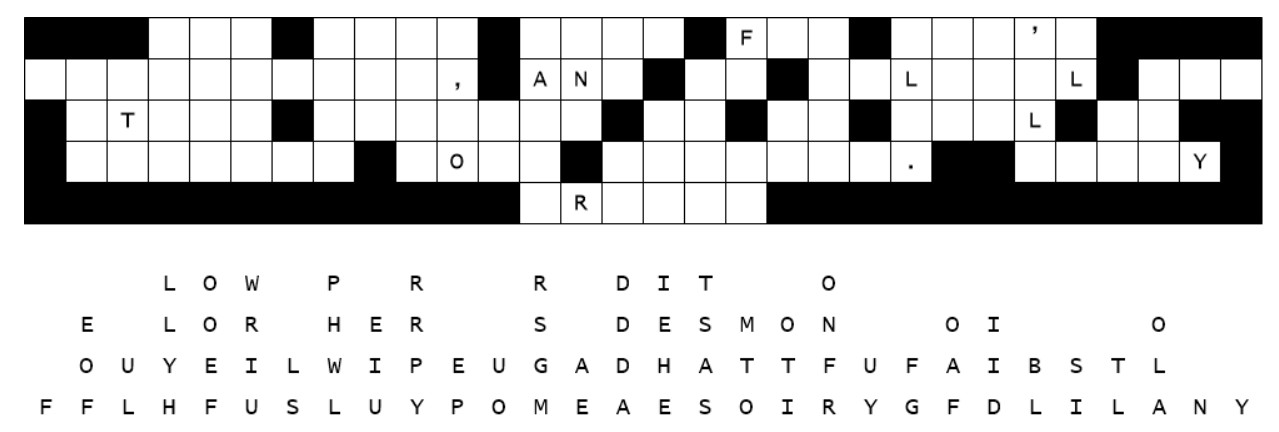 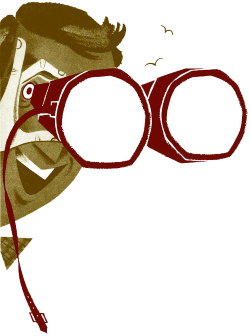 